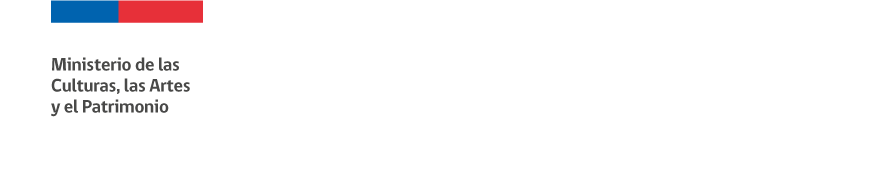 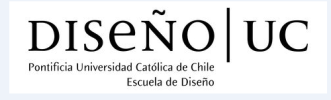 FORMULARIO ÚNICO DE POSTULACIÓN (FUP) SELLO EXCELENCIA ARTESANÍA DE CHILE 2021* Formulario referencial ya que la postulación debe completarse on-line en el siguiente link https://postulacionselloexcelencia.cultura.gob.cl* No se recibirán postulaciones por otro medio.A. INFORMACIÓN GENERAL1. Información de contacto1.1 Antecedentes Generales de los participantesNombre del artesano:Fecha de nacimiento:RUT:Email: 		     Región:Comuna:				Dirección:Localidad: 			Nacionalidad:Teléfono: Sitio web:	Nombre de la pieza o línea de producto artesanal a postular:__________________________________Disciplina artesanal (marque con una X)  Alfarería/Cerámica			 Orfebrería/Metales Cestería				 Textilería Piezas en Madera			 Piezas en Marroquinería/Cueros Piezas en Cantería/Piedra		 Piezas en Hueso / Cuernos / Conchas Piezas en Vidrio			 Piezas en Papel Luthier / instrumentos musicales Otros / Indicar cuál? __________________Sobre la Pieza presentada Peso (en gr):                       			(Recuerde que no puede sobrepasar los 20 kg.)Medidas (alto, ancho, largo en cm):              	(Recuerde que las medidas del producto embalado no 						puede sobrepasar un cubo de 50 cm. por lado).Nombre de la persona de contacto (puede ser diferente al artesano creador si es que con ello se facilita la comunicación, pero siempre y cuando el o la artesano/a creador/a ser debidamente informado)Región:Comuna:Dirección (si no tiene numeración, indicar calle, camino o sector):Teléfono: Email:1.2 Dirección para devolución de la pieza o conjunto de estas en caso de que esta sea solicitadaIndique una dirección NUMERADA donde será devuelta la muestra una vez finalizado el concurso. Puede ser un domicilio particular, taller, etc. o una oficina de Correos de Chile. (Precisar la comuna).1.3 Indicar hitos relevantes en la trayectoria del artesano/a que fundamenten la postulación (Ferias importantes, Premios, exposiciones a nivel nacional e internacional, entre otros)2. Comercialización, ventas y exportación 2.1 ¿Dónde vende sus productos? Mercado nacional              Mercados internacionales. Sírvase especificar los países.□ Asia  			_________________________________________________________□ Europa 		_________________________________________________________□ América del Norte	 ________________________________________________________□ América latina	 ________________________________________________________□ Otros países 		________________________________________________________ No sé.             ¿Cuáles son sus canales de venta usuales?  Ventas directas en su taller			   	    Empresarios e intermediarios Asoc. Importadores y exportadores 			    Ferias y exposiciones nacionales		                 Empresas de ventas por correo                                        Comercialización por comercio electrónico                  Cooperativas y ONG 			                 Grandes almacenes y centros comerciales                     Organizaciones de Ferias o Muestras internacionales     Tiendas de regalos          Organizaciones de Ferias o Muestras nacionales Tiendas de museos / Fundaciones / Hoteles y galerías de arte                                    Otros ¿Cuáles?__________________________3. Capacidad de producción 3.1. ¿Cuántos años de experiencia tiene trabajando en artesanía? 3.2. ¿Ofrece su emprendimiento oportunidades de aprendizaje y formación para otras personas? 				 Sí 		 No4. Derecho de Autor / Copyright 4.1. ¿Puede asegurar que los productos no vulneran ninguna marca registrada, patente o derecho de autor? Sí 		 No4.2. ¿Ha registrado los derechos de sus productos?						 Sí 		 No   (De ser así, sírvase brindar el número de patente y adjunte una copia de los documentos pertinentes)B. INFORMACIÓN SOBRE EL PRODUCTO O LÍNEA DE PRODUCTO QUE SE PRESENTAFavor adjuntar fotografías de los principales etapas de la producción, que permitan al jurado evaluar todo el ciclo productivo y respaldar la creación de obra.5. Categoría de Producto (puede marcar más de uno ): Piezas utilitarias 		 Piezas decorativas		 Prendas de vestir Joyas			 Accesorios de tela, cuero, mixtos Instrumentos musicales	 Juguetes			Piezas materiales reciclados o 									reutilizados Otros, favor especificar: _________________________________________________6. MaterialesRelacione TODAS las materias primas usadas en la producción del producto artesanal y su origen. Indique también si se usan materiales artificiales (modernos no naturales) como pegamento, agentes retardadores de la acción del fuego, pintura, etc. (Agregue casillas de ser necesario).7. Producción. (Utilice todo el espacio que crea necesario para responder las preguntas que se presentan a continuación) 7.1. Describa los pasos o etapas del proceso de producción. Especifique si cada paso se realiza a mano o con instrumentos: 7.2 ¿Qué se hace con los desechos del proceso de producción? 8. Diseño. (Utilice todo el espacio que crea necesario para responder las preguntas que se presentan a continuación) 8.1 ¿En qué sentido es tradicional el producto presentado?(Materiales, proceso de producción, diseño, uso, forma, color, tamaño, empaque)?Recuerde que el Sello de Excelencia a la Artesanía, premia piezas que combinan aspectos tradicionales de la artesanía y otros más novedosos o de innovación. 8.2 ¿En qué sentido es innovador el producto presentado?Recuerde que el Sello de Excelencia a la Artesanía, premia productos que son una combinación entre aspectos tradicionales de la artesanía y otros más novedosos o de innovación.8.3   ¿Otras observaciones que desee hacer?9. Comercialización 9.1. Capacidad de Producción: Número de piezas que pueden producirse en un período dado: ________ por semana________ por mes  9.2 Precio para el mercado nacional Precio para el mercado nacional __________10. De la PropiedadEl trabajo presentado fue producto de: Creación Individual	 Colaboración con otro/a artesano/a, diseñador/a o especialista 			 Taller de intercambio con diseñadores  Práctica profesional				 Encargo particular Otro (especificar) Los artesanos/as que presenten trabajos realizados de manera colaborativa con otros/as artesanos/as,  diseñadores, creadores o especialistas, deberán establecer claramente los derechos y obligaciones de cada cual en relación a la propiedad o comercialización del trabajo. 10.1 En relación a la propiedadEn aquellos casos que la propiedad sea compartida por más de una persona, será necesario adjuntar una carta de compromiso firmada entre las partes indicando la propiedad de la obra y la participación de las ganancias de su comercialización.11. DeclaraciónAl presentar este pieza o conjunto de ellas al Sello de Excelencia el participante afirma:- Que en ninguna etapa de la fabricación del producto, no se vulneró ninguna ley laboral y que no se explotó injustamente a ninguna persona o grupo y se usan materiales que respetan el medio ambiente.- Que los costos y daños que puedan sufrir las piezas en el traslado, no serán responsabilidad de los organizadores (Ministerio de las Culturas, las Artes y el Patrimonio, Programa de Artesanía UC, UNESCO y Consejo Mundial de Artesanía)- Que los organizadores pueden conservar por un tiempo ilimitado la muestra del producto seleccionado y usarlo para los fines promocionales que se describen en las bases de esta convocatoria.- De concederse el Sello de Excelencia, tendrá validez indefinida para el producto presentado o la línea de productos presentada, siempre que se destaque en su promoción el año correspondiente a su adjudicación. Cualquier cambio (en diseño, materia prima, norma de calidad, proceso de producción), dará lugar a un producto nuevo y, por ende, no certificado por el reconocimiento.- Que toda la información que se brinda en este formulario de presentación es correcta y verídica. - Que ni el/la postulante, ni ninguno de los/as participantes y/o coautores de la obra presentada, forman parte de las personas que no pueden postular (inhabilitadas) según bases de esta convocatoria, que son:	a. Autoridades del Ministerio y trabajadores(as) de la Subsecretaría de las Culturas y las Artes y de las Secretarías Regionales Ministeriales de las Culturas, las Artes y el Patrimonio (contratados bajo el régimen de planta, contrata y Código del Trabajo). De la misma forma son incompatibles los(as) trabajadores(as) de la Subsecretaría de las Culturas y las Artes y de las Secretarías Regionales Ministeriales de las Culturas, las Artes y el Patrimonio contratados bajo el régimen de honorarios, siempre y cuando sus contratos a honorarios prohíban su participación en convocatorias públicas; yb. Personas que cumplan labor de miembros del Jurado de esta Convocatoria.- Por este medio autorizo expresamente que de mis datos personales indicados en este formulario, el o los siguientes –o ninguno de ellos- sea o sean de libre acceso al público, de acuerdo a lo dispuesto en la Ley N° 19.628 sobre Protección de la Vida Privada: (marque con una X)C. DOCUMENTOS OBLIGATORIOS DE POSTULACIÓNSe le recuerda al postulante, que en esta versión 2021 y dada la contingencia COVID-19, la primera etapa de postulación será digital, con el fin de resguardar la seguridad de todos/as; en esta versión por tanto se deberá completar de forma digital el formulario completo en el sitio web https://postulacionselloexcelencia.cultura.gob.cl y adjuntar los siguientes documentos:Al menos 5 fotografías claramente visibles, en buena resolución y enfoque de la obra o conjunto de obras artesanales para su admisibilidad.Fotocopia de la cédula de identidad por ambos lados.Sí se trata de piezas elaboradas en coautoría, se deberá acompañar una declaración jurada simple (formato en bases) en la que designan a uno/a de los/as autores/as como representante para recibir el premio. Adjuntar un mínimo de tres fotografías de los principales pasos del proceso productivo de la piezas o línea de producto presentado.La recepción de postulaciones cierra el 02 de junio del 2021 a las 17.00 horas de Chile Continental.MaterialesOrigen Materia Prima o Material(Región, país, compra a empresa privada, producción propia, recolectado, etc.)¿Es tradicional o moderno el uso de este material?¿Este material está protegido por la ley o corre peligro?¿Es seguro e inocuo este material?¿Es seguro e inocuo este material?¿Es reciclado o reutilizado?Ejemplo: MimbreRecolectado en la región Tradicional Contemporáneo Ninguno Protegido Corre peligro Ambos Ninguno  Sí No Reciclado No reciclado Reciclado No reciclado1.  Tradicional Contemporáneo Ambos Protegido Corre peligro AmbosNinguno Sí No Reciclado No reciclado Reciclado No reciclado2.  Tradicional Contemporáneo Ambos Protegido Corre peligro Ambos Ninguno Sí No Reciclado No reciclado Reciclado No recicladoNOSÍDomicilioTeléfonoCorreo electrónicoSitio web